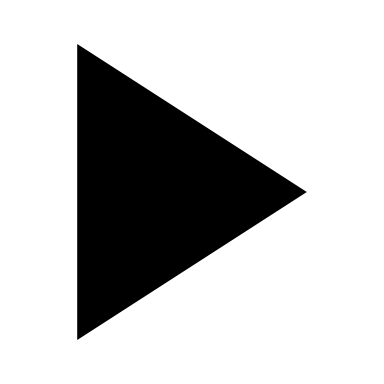 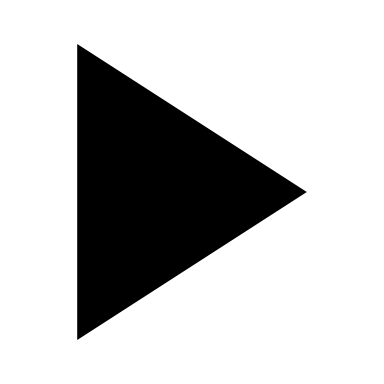 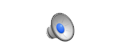 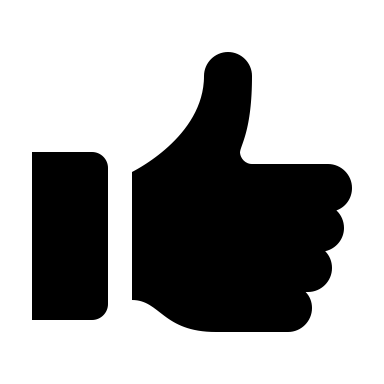 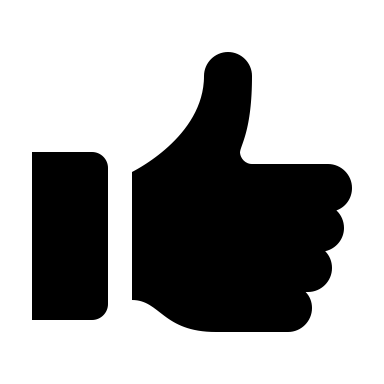 Is this the score to Audio One or Audio Two?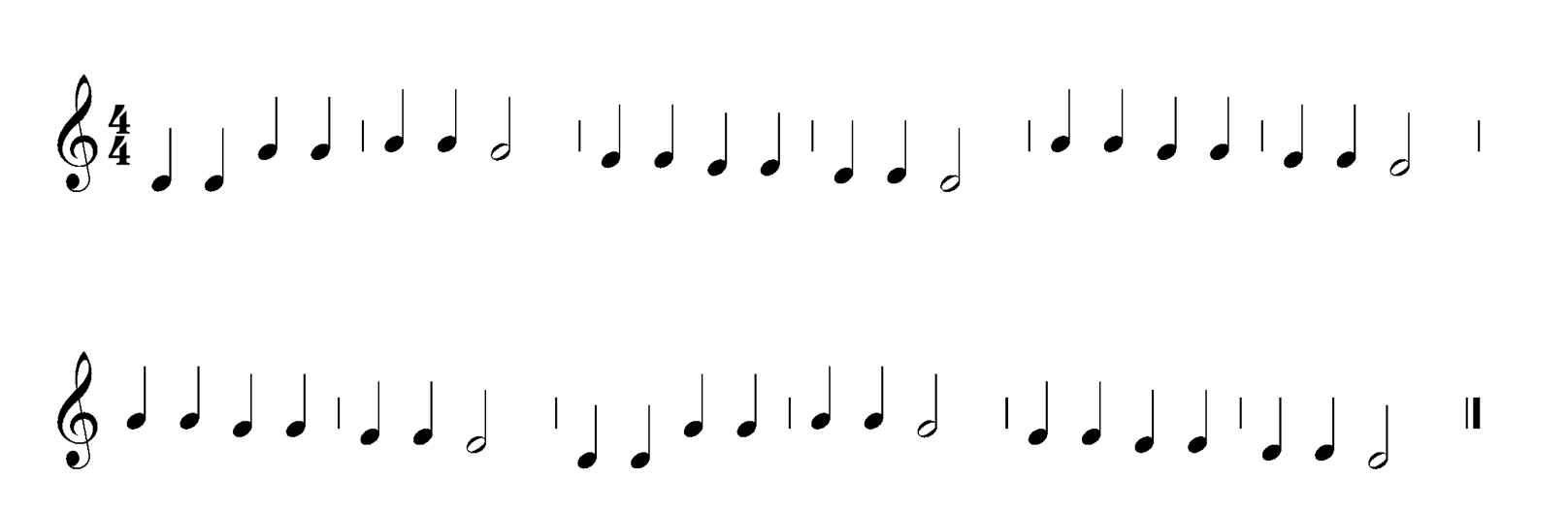 Choose the answer which applies to the above score	MINI STAVE Twinkle, Twinkle, Little, Star 	GRAND STAVE Twinkle, Twinkle, Little, Star	MINI STAVE	Mary Had A Little Lamb	GRAND STAVE Mary Had A Little LambIs this the score for Audio One or Audio Two?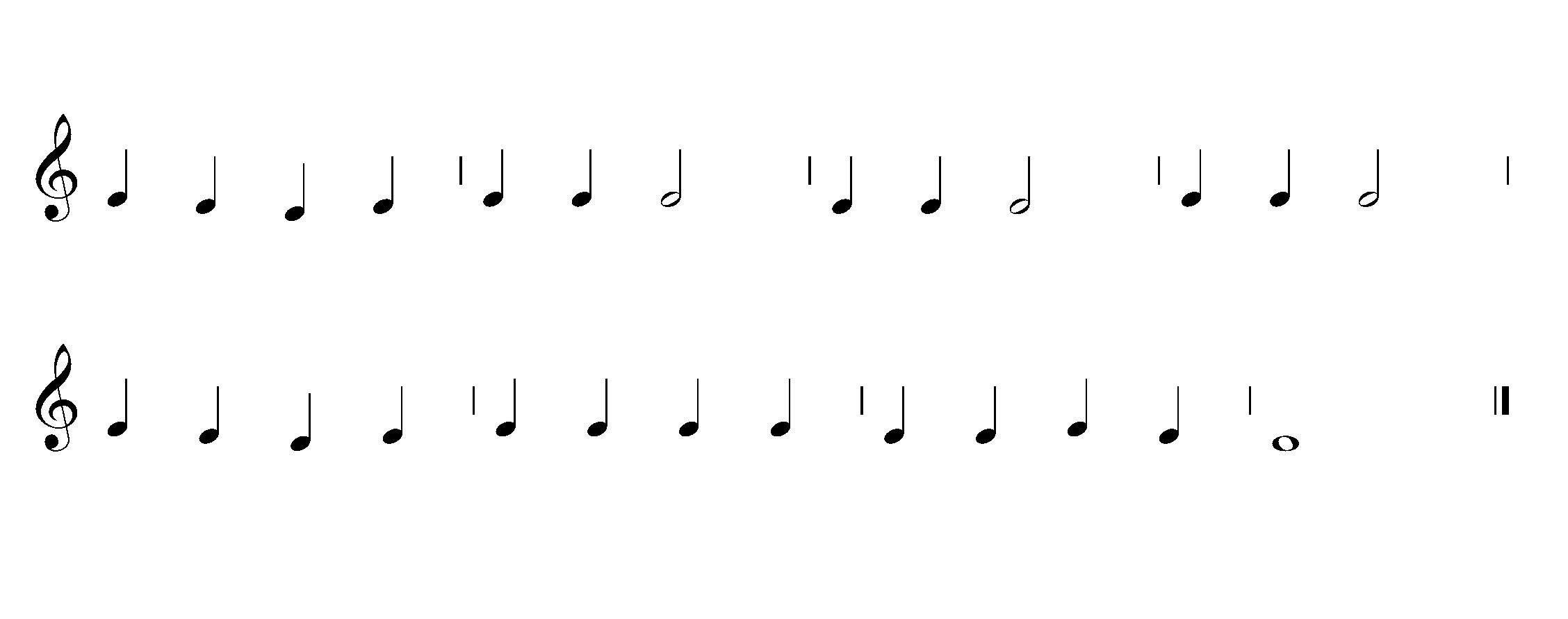 Which of these is the correct match?	MINI STAVE Twinkle, Twinkle, Little, Star 	GRAND STAVE Twinkle, Twinkle, Little, Star	MINI STAVE	Mary Had A Little Lamb	GRAND STAVE Mary Had A Little Lamb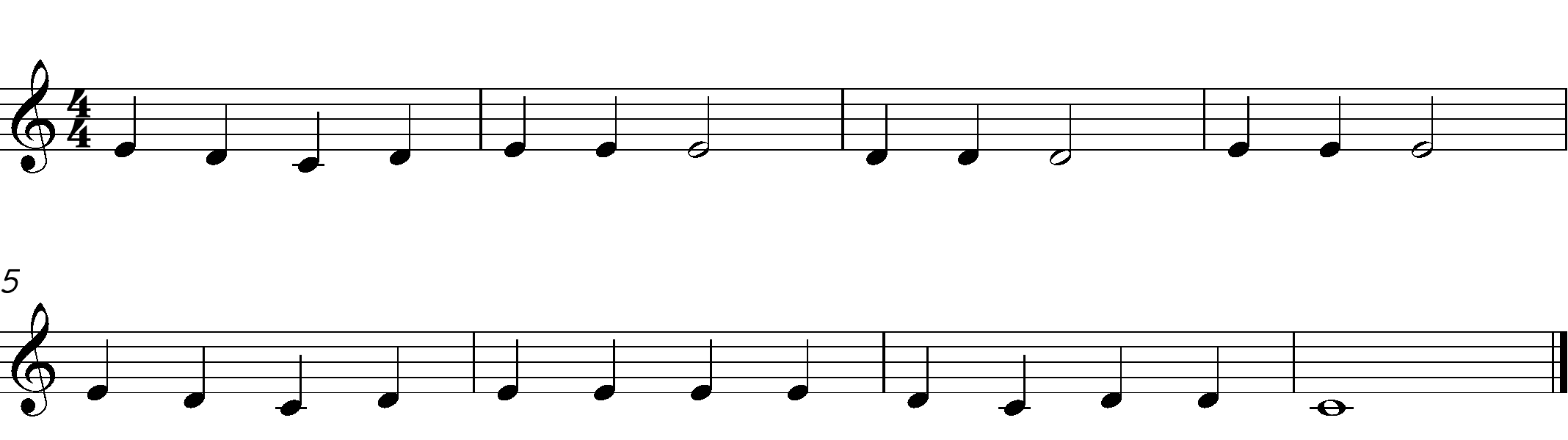 	Twinkle, Twinkle, Little, Star	Mary Had A Little Lamb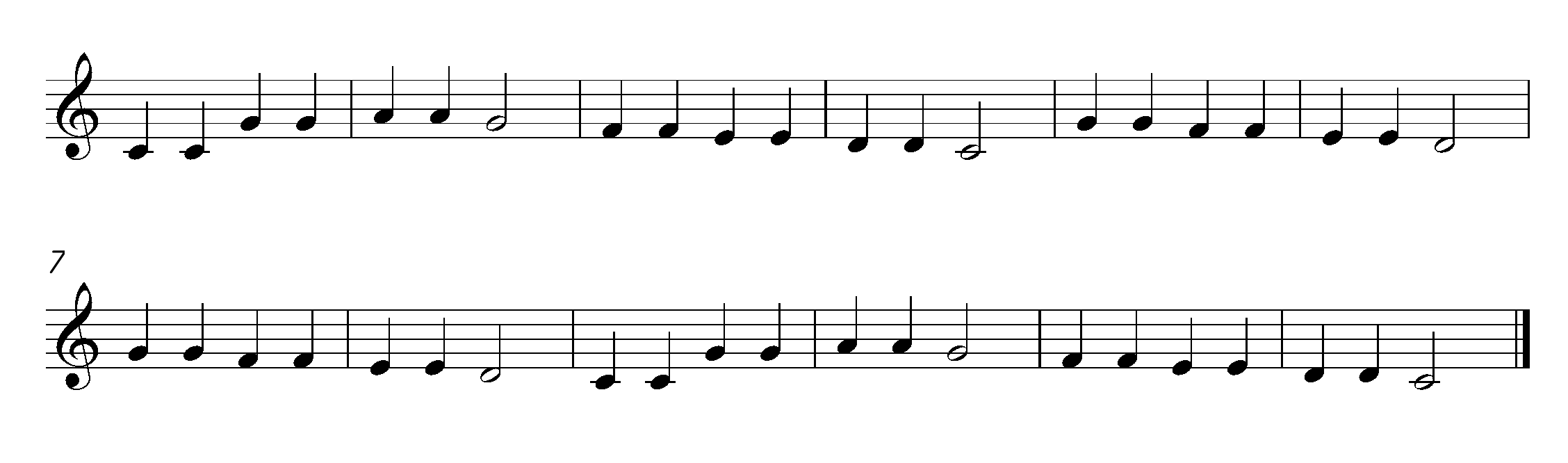 	Twinkle, Twinkle, Little, Star	Mary Had A Little Lamb